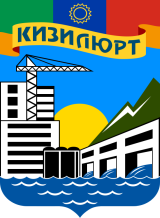 РЕСПУБЛИКА ДАГЕСТАНАДМИНИСТРАЦИЯ ГОРОДСКОГООКРУГА«ГОРОД КИЗИЛЮРТ»П О С Т А Н О В Л Е Н И Е 25.04.2023                                                                                                 №  349-ПО внесении изменений в перечень управляющих организаций для управления многоквартирным домом, в отношении которого собственниками помещений в многоквартирном доме не выбран способ управления таким домом или выбранный способ управления не реализован, не определена управляющая организация, утвержденный постановлением администрации   ГО «город Кизилюрт» от 29 июля 2021 г. № 263-П 	В связи с истечением срока действия лицензии управляющей организации ООО УК «Лидер» и отсутствия решения о продлении срока действия лицензии, принятого лицензирующим органом в соответствии с пунктом 17 Положения о лицензировании предпринимательской деятельности по управлению многоквартирными домами, утвержденного постановлением Правительства Российской Федерации от 28 октября 2014 г. № 1110 «О лицензировании предпринимательской деятельности по управлению многоквартирными домами», п о с т а н о в л я ю:        1. Утвердить в новой редакции перечень управляющих организаций для управления многоквартирным домом, в отношении которого собственниками помещений в многоквартирном доме не выбран способ управления  таким домом или выбранный способ управления не реализован, не определена управляющая организация, согласно приложению к данному постановлению.         2. Настоящее постановление подлежит размещению на официальном сайте администрации ГО «город Кизилюрт» и опубликованию в газете «Кизилюртовские Вести».         3. Контроль за исполнением настоящего постановления возложить на заместителя главы администрации ГО «город Кизилюрт» Патахова М.А.Глава городского округа                                                    М.Ю. МагомедовПриложение У Т В Е Р Ж Д Е Нпостановлением администрациигородского округа «город Кизилюрт»от 25.04.2021 № 349- ППереченьуправляющих организаций для управления многоквартирным домом, в  отношении которого собственниками помещений  многоквартирном доме не выбран способ управления таким домом или выбранный способ управления не реализован, не определена управляющая организация№Наименование управляющей организацииОГРН/ИНН№ и дата лицензииКол-воМКД в управленииДата включения  в перечень1.ООО УК «Комфорт», РД, г.Кизилюрт, ул.Г.Цадаса, 46 тел.89282504477ОРГН1090546000038ИНН054602043105-214 от 30 января 2019 года3102.04.2019 2.ООО УК «Уют», РД, г.Кизилюрт, пр.Шамиля, 32 тел.89285933748ОГРН1090546000049ИНН054602043105-047                  от 27 апреля 2019 года2602.04.20193.ООО «Очаг» РД, г.Кизилюрт, ул.Г.Цадаса, 96ОГРН1090546000060ИНН054602046305-257 от 28 апреля 2020 года-27.07.2021